Ergebnisse Agility / Obedience 2015Ergebnisse SV-Obedience-Meisterschaft
in Coburg vom 25./26.10.2014Wir gratulieren Barbara Seckerdiek recht herzlich zu ihrem tollen Erfolg in Coburg. Mit 2 Hunden gestartet und super Ergebnisse erreicht.

Klasse 3: Platz 4 - Rana vom Pendel Bach 246 Punkte / SG
Klasse 2: Platz 1 SV-Sieger - Yellow Wolf Arabrab 290 Punkte / V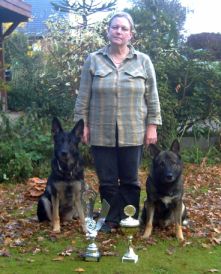 Zur SV-Seite HIERlinks Rana, rechts YellowBericht und Ergebnisse BSP2014 Agility
in MeppenAm Wochenende vom 18.-21.09.2014 fand die Bundessiegerprüfung in Meppen statt.Leider konnten wir in diesem Jahr nur mit 2 Teams unsere Landesgruppe im Agility starten. Die Jugendliche Jasmina Feldt, die sich über die Deutsche Jugend und Junioren Meisterschaft Qualifiziert hatte, musste ihren Hund leider krankheitsbedingt zurück ziehen. Dadurch konnten wir mit zwei Teilnehmer nicht an der Mannchaftswertung teilnehmen.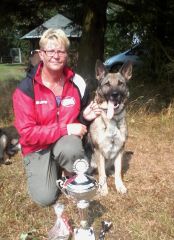 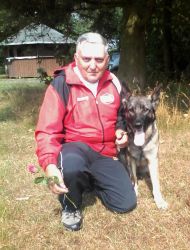 Am Donnerstag fand die Auslosung im Festzelt statt. Andrea Grage und Gerhard Bargholz waren beide mit ihrer gezogenen Startnummern zufrieden.Am Freitag ging es dann schon um 7:45 Uhr im Stadion mit der ersten Pacourbegehung für den A-Lauf los. Das Wetter war noch kalt, sehr nebelig und es war Tau auf dem Stadionrasen. Um diese Uhrzeit waren kaum Zuschauer anwesend. Im Laufe des Vormittags füllte sich dann langsam die Zuschauerplätze auf der Tribüne. Die Agility-Richterin Ursula Hubertus stellte einen anspruchsvollen Prüfunglauf, der jedoch flüssig zu laufen war.Andrea Grage kam leider mit 2 Stangen- und 1 Kontaktzonen-Fehler ins Ziel. Gerhard Bargholz hat sich kurz vor dem Ziel leider eine sehr ärgerliche Disqualifizierung eingefangen. Beide Teams zeigten trotzdem einen sehr schönen Lauf.Am Samstag spielte das Wetter super mit und bei strahlendem Sonnenschein wurde der Jumping-Lauf um 11 Uhr gestellt. Das Stadion war mit Zuschauern gut besucht. Andrea Grage und Gerhard Bargholz liefen beide einen Null Fehlerlauf und rutschten durch ihren sehr guten Lauf ein paar Plätze nach vorne.Am Sonntagmittag fand der letzte entscheidende Jumping-Lauf statt. Das Wetter war heute von den Temperaturen kühler und es war bis zum Vormittag sehr neblig. Heute starteten die Teilnehmer von den beiden Vortagen Letztplatzierten als erstes, sodass der am Tag 2 noch Erstplatzierte als Letzter startete.Es war bei Zuschauern und Teilnehmern die Anspannung zu spüren. Die Zuschauer fieberten mit den Teilnehmern mit. Gerhard Bargholz war am 2. Tag auf dem 63 Platz und Andrea Grage auf den 38 Platz. Beide Teams waren vor dem letzten Start sehr aufgeregt und wollten nochmal das beste rausholen. Es hat geklappt ! Beide Teams schafften einen sehr schönen Null-Fehlerlauf und verbesserten sich um ein paar Plätze in der Rangliste.Gegen 16 Uhr fand dann die Siegerehrung statt. Andrea Grage erreichte mit ihrer Grace vom Nordsturm den 21 Platz. 
Gerhard Bargholz erreichte mit seiner Vamp von den Wannaer Höhen den 44 Platz.HERZLICHEN GLÜCKWUNSCH nochmal dazu.Wir waren in diesem Jahr eine kleine Truppe, doch hatten wir vier schöne Tage voller Freude und Spannung. 
Ein großes Dankeschön an die Teilnehmer für die gute Zusammenarbeit.Mit sportlichen Grüßen
eure Sportbeauftragte Joana GrageGesamtergebnisse HIERBericht, Ergebnisse, Fotos LG-Agility-Ausscheidung/Turnier vom 26.07.2014
in der OG NeumünsterAn diesem Wochenende fand in der SV-OG-Neumünster das Landesgruppen-Agility-Ausscheidungsturnier für die Bundessiegerprüfung in Meppen statt. Das Turnier war mit seinen 100 Startplätzen ausgebucht. 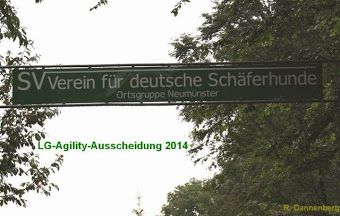 Erfreulich war in diesem Jahr zu sehen, dass der Nachwuchs an DSH im Anmarsch ist. Es nahmen 8 Teams mit ihren Deutschen Schäferhund an der Veranstaltung teil. Alle Teams hatten somit die Chance ``Bester Schäferhund´´ der Langesgruppe Hamburg Schleswig-Holstein zu werden.Wir hatten auch einen Gast mit einem Deutschen Schäferhund aus einer anderen Landesgruppe zu Besuch. Dieser konnte jedoch nicht in die Wertung mit einbezogen werden, da die Teilnahme der Starter nur für die Landesgruppe Hamburg/Schleswig Holstein galt.Bester Schäferhund der Landesgruppe 01 der Kombiwertung ( A-Lauf/Jumping ) wurdePlatz 1: Ariane Thomsen mit ihrer Ova Optimals
Platz 2: Diana Wolfram mit ihrem Joker vom Grefenmoor
Platz 3: Jutta Diettrich mit ihrer Paula Clara vom Babylon
Platz 4: Anja Andres mit ihrem Duke vom Estetal
Platz 5: Joana Grage mit ihrer Nena vom Osterburg Quell
Platz 6: Andrea Grage mit ihrer Grace vom Nordsturm 
Platz 7: Gerhard Bargholz mit seiner Vamp von den Wannaer Höhen
             Kathrin Stein mit ihrer Abby vom Altenfeldsdeich krankheitsbedingt zurück gezogen Es konnten sich leider nur 2 Teams für die diesjährige Bundessiegerprüfung qualifizieren. Voraussetzung für die Teilnahme ist die Prüfungsklasse A2 und A3. In der Leistungsstufe A3 qualifizierten sich in diesem JahrPlatz 1: Andrea Grage mit Grace vom Nordsturm
Platz 2: Gerhard Bargholz  mit Vamp von den Wannaer Höhen.Zusätzlich hat sich die Jugendliche Jasmina Feldt mit ihrer Rikke von der Ehrfelder-Hölzung  über die diesjährige Deutsche Jugend und Junioren Meisterschaft in Steinhagen für die BSP qualifiziert.Die drei Teams werden die Landesgruppe Hamburg/ Schleswig-Holstein auf der diesjährigen Bundessiegerprüfung in Meppen vertreten. Ich wünsche den Teilnehmern unserer Landesgruppe ein erfolgreiches und schönes Wochenende in Meppen.
Mit sportlichem GrußJoana Grage - LG-Sportbeauftragte

Hier diverse Fotos der VeranstaltungTeilnehmer-Qualifikationen für SV-DM und VDH-DM Qualifikations Voraussetzung  für SV DM Für alle Hunde die im SV Zuchtbuchamt oder im Anhangregister registriert sind. Nur für Hunde in Leistungsstufe A3 ( small,medium,large) Die Teilnahme an der SV Meisterschaft ist die Voraussetzung für die VDH DM.Diesjährige SV DM  11- 12.10.2014 in Gernsheim Meldezeit gibt der Veranstalter selber vor.Meldungen werden direkt an den Veranstalter in Gernsheim geschickt.Qualifikations Voraussetzung  für die VDH DMNachweis von 3x V-0 in der A3 (Prüfungslauf), im Jumping 3x V-0 Qualifikation unter 2 verschiedenen FCI/VDH Agilityleistungsrichter in VDH geschützten Veranstaltungen.In die Wertung kommen zusätzlich die Kombiwertung der Platzierung 1-3 .Ein Platziertes V0 muss im eigenen Verband erbracht werden.Direktqualifikation: 1 Platz auf der SV DM oder 6x Platz 1 in der A3 und 6xPlatz 1 im Jumping A3 + 3x kombiwertung Platz 1. Die diesjährige VDH DM findet am 5-6.12.2014 statt .Qualifikationszeitraum vom dritten Samstag im Oktober des Vorjahres bis einschließlich zweiter Sonntag im Oktober des aktuellen Jahres.Meldeschluss ist die woche direkt nach der SV DM .Anmeldeschluss ist der 15.10.14Meldungen für die VDH DM gehen zunächst an die LG-Sportbeauftragte.Einzureichen sind : Kopie der Leistungskarte mit markierten Quali-Läufen                                        Kopie Mitgliedausweises                                        VDH Meldeschein/ Bestätigung der Teilnahme an SV DM Joana Grage - Sportbeauftragte der LG 01 Bundesversammlung 2014 Beschlüsse
Ergänzungen im Bereich Agility

Antrag 1: Änderung der Zuchtvoraussetzung, d.h. der Zulassung zur Zucht mit der Prüfungsstufe A3 bzw. Obedience 3 wurde abgelehnt.

Antrag 2: (Änderung der Vergabeordnung) hier Aufnahme der SV-Agility und SV-Obediencemeisterschaft sowie dem Sonderqualifikationsrecht zur BSP für die Teilnehmer der VDH Qualifikationsturniere zur FCI WM wurde angenommen.

Antrag 3: die Aufnahme der Agility 3 und der Obedience 3 Prüfung  in die Ahntafel wurde angenommen.

Hinweis
Richternachwuchs im Bereich Agility und Obedience
Gibt es in der LG-Kandidaten, die die Laufbahn des Agility- bzw. Obedience-Richters einschlagen möchten ?
Interessenten, bei denen die Voraussetzung gegeben sind und erbracht wurden (egal ob mit einem DSH oder anders rassigen Hunden), können sich mit mir oder Bernd Pape in Verbindung setzen.Übungsleiterlizenz Agility und Sportbeauftragten-TagungAm 16.02.14 wurde in der OG Neumünster die Beschulung zum Erwerb der „Übungsleiterlizenz Agility“ durchgeführt. Es waren 7 Teilnehmer anwesend, die an diesem Tag ihre schriftliche und praktische Prüfung ablegen mussten. Am Vormittag des Tages hatte sich netterweise Marion Spalek bereit erklärt, einen Vortrag zu halten, in dem wichtige Dinge aus dem Themenbereich Kynologie und Rechtsgrundlagen besprochen wurden. Der Inhalt des Vortrages basierte auf die bevorstehende schriftliche Prüfung und war somit für die gut vorbereiteten Seminarteilnehmer eine „Kleinigkeit“.Leider spielte das Wetter nicht so mit, wie wir es uns erhofften und der praktische Teil musste im Regen stattfinden. Bei dem Praxisteil ging es um verschiedene Aufgaben. Alle Teilnehmer mussten einen Zettel ziehen, auf dem ihre Aufgaben aufgeschrieben worden waren. Ein Teilnehmer musste z.B. zunächst vorführen und anschließend erklären, wie man einem Anfängerhund das Überqueren eines Laufsteges beibringt. Eine weitere Aufgabe bestand darin, aufzuzeigen welche Möglichkeiten es gibt, den Hund sicher für die Kontaktzonen zu machen, sodass bei einem Lauf die Kontaktzone nicht übersprungen wird.Es war ein erfolgreicher Tag, alle Teilnehmer haben ihre Prüfung zum Erwerb der Übungsleiterlizenz Agility erfolgreich bestanden.Herzlichen Glückwunsch! Am 16.03.14 fand ebenfalls in der OG Neumünster die Sportbeauftragten-Tagung statt. An diesem Tag waren wir eine kleine, aber nette Runde. Am Vormittag hatten wir uns über Erneuerungen, Veranstaltungen und die momentane Situation im Agility unterhalten. Nach dem Mittagessen hatte uns die Deutsche Vizemeisterin Doris Schrader Einblicke in die Sportart Obedience gegeben, sie hatte uns mit ihrem Hund „Toffee“ Ausschnitte einer Obedience Prüfung eindrucksvoll vorgestellt. Mir haben die 2 Tage viel Spaß gemacht und ich hoffe, dass es für jeden etwas gebracht hat.Den neuen Trainern wünsche ich noch viel Spaß und Erfolg bei ihren neuen Aufgaben.Mit sportlichen GrußJoana Grage - LG-SportbeauftragteInformation Benefiz-Turnier der Ortsgruppe Steinburg-KrempermarschLiebe Landesgruppenmitglieder,
die Ortsgruppe Steinburg-Krempermarsch möchte Euch informieren, dass der Erlös aus dem Agility-Turnier vom 12.04.2014 (siehe Presseberichte) den erhofften Betrag zur Freude aller um einiges überschritten hat. Es kam die sensationelle Spendensumme von 2.200,00 Euro zusammen. Die Spende wird heute an die Stadt Itzehoe übergeben, welche extra ein Spendenkonto für die Betroffenen angelegt hat. Der Bürgermeister der Stadt Itzehoe befindet sich derzeit im Urlaub, sodass die Stellvertreter Ralph Busch und Sönke Doll die Spende entgegen nehmen werden. Ein großes Dankeschön an alle, die diese Veranstaltung unterstützt und damit den Erfolg möglich gemacht haben.Roswitha Dannenberg - LG-Pressereferentin